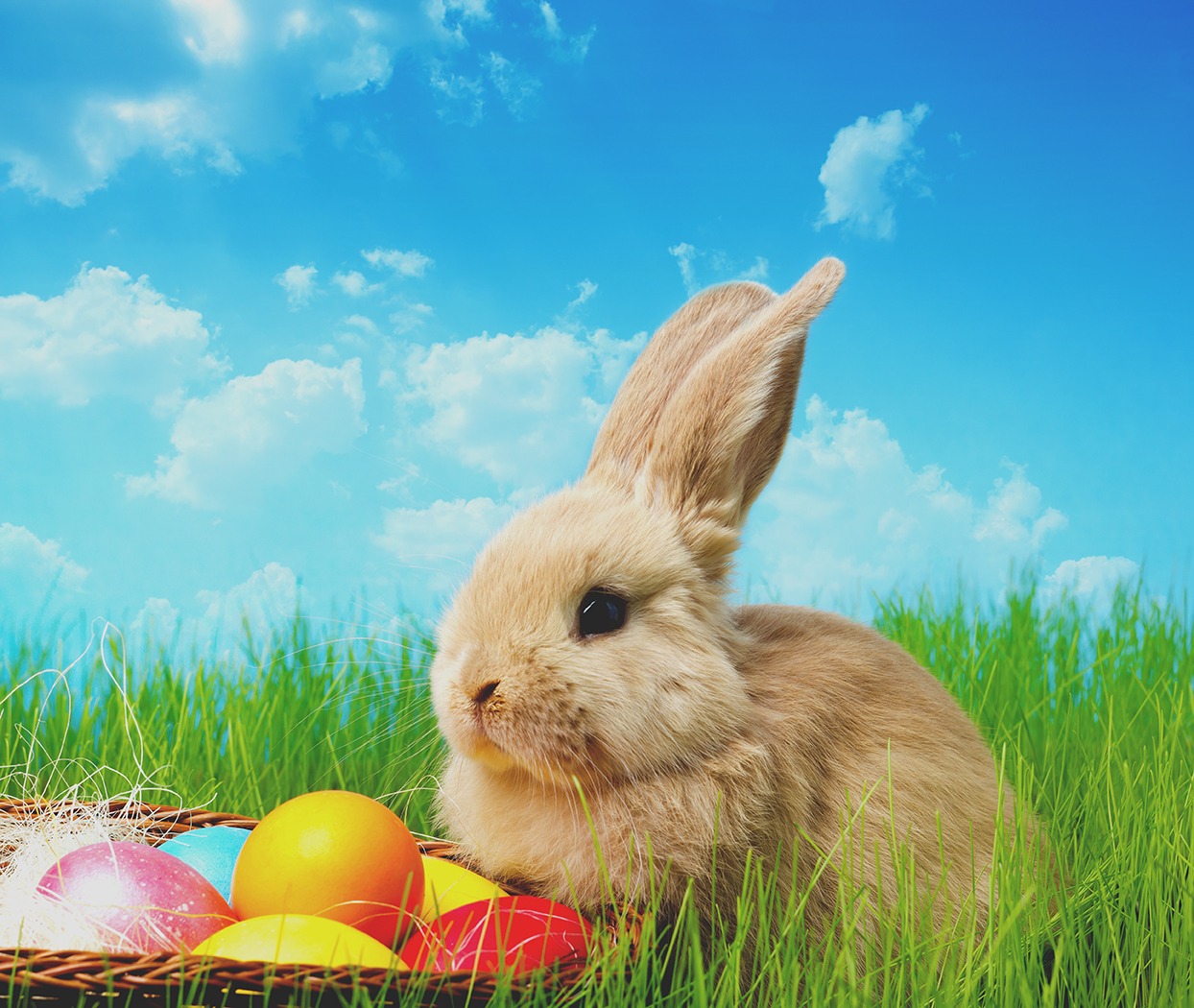 The Glebe Surgery Easter Opening HoursThurs 18th April 8.30-18.30 Normal HoursFriday 19th April (Good Friday Bank Holiday)-ClosedSat 20th April ClosedSun 21st April ClosedMonday 22nd April (Easter Monday Bank Holiday) – ClosedTues 23rd April – 8.30-18.30 Normal Hours